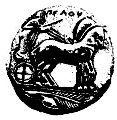 ΠΑΝΕΠΙΣΤΗΜΙΟ ΠΕΛΟΠΟΝΝΗΣΟΥΑΙΤΗΣΗΘέμα: Χορήγηση ειδικής άδειας για συμμετοχή σε δίκηΕιδική άδεια με αποδοχές διάρκειας 1-3 ημέρες κατά περίπτωση σύμφωνα με το άρθρο 50 του Υ.Κ. ΔΙΔΑΔ/Φ.18.19/1555/οικ.21192(1) εργασ.. ημέρ. έως 400 χλμ.(2) εργασ.. ημέρ. από 401σλμ. και πάνω εφόσον κινηθούν εξ ολοκλήρου οδικώςέως (3) εργασ.. ημέρ. σε όσους μετακινηθούν σε νησιάΠΡΟΣ :Τη Διεύθυνση Ανθρώπινου Δυναμικού,Τμήμα Μελών Διοικητικού ΠροσωπικούΑΔΕΙΑ ΔΙΚΑΣΤΗΡΙΟΥΠαρακαλώ να μου χορηγήσετε άδεια απουσίαςκατά περίπτωση ανάλογα με την απόσταση και τις ειδικέςσυνθήκες	 	( …..) ημέρας/ώνστις  	λόγω συμμετοχής μου σε δίκη ενώπιον τουΕπώνυμο:	……………………………………Όνομα:	……………………………………Πατρώνυμο:	……………………………………Κατηγορία/Ειδικότητα	ΥΕ/ ΔΕ/ ΤΕ/ ΠΕΙδιότητα:         Μόνιμος/ Ι.Δ.Α.Χ.Υπηρεσία:	……………………………………*Συνημμένα υποβάλλω Βεβαίωση από το  αρμόδιο Δικαστήριο.  Τηλέφωνα: Email:…………………………………………………………………………Ο/Η Αιτών/ούσαΣυνηγορώ για τη χορήγηση της άδειας                                              Ημερομηνία, ……/…../…….Ο/Η Προϊστάμενος/μένη*Κατά το διάστημα της απουσίας του υπαλλήλου διασφαλίζεται η απρόσκοπτη λειτουργία της Υπηρεσίας από τον/την …………………………………………………………………………